Wenn du durchs Feuer gehst, wirst du nicht versengt, keine Flamme wird dich verbrennen. (Jesaja 43.2) 

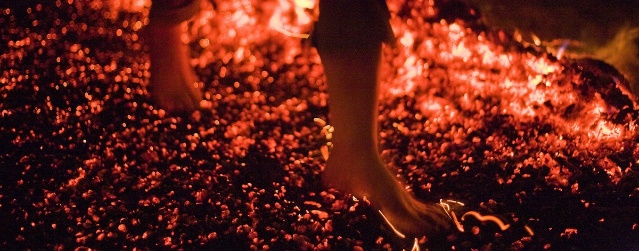 Ich, _______________________
bin am ____________________ über das Feuer gelaufen, somit ist mir viel mehr möglich, als ich geglaubt habe. Ich kann auf meine innere Stimme hören und respektvoll ungeahnte Schritte ins Leben wagen.
Danke, dass du dich auf einen Event von kahnu&kehl eingelassen hast. Wer weiss, wann sich unsere Wege wieder kreuzen. 
Pace e Bene Beno Kehl (www.kahnu.ch)  